Заключительный тур. 5-7 класс. Зоология. Несколько правильных.Гуляя по лесу, каких животных Вам стоит опасаться: 1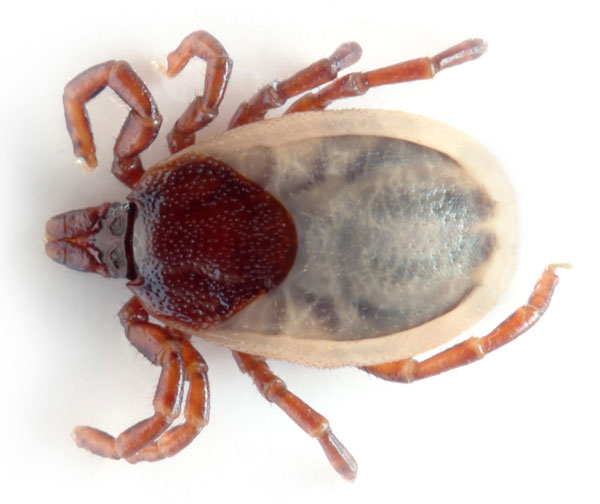 2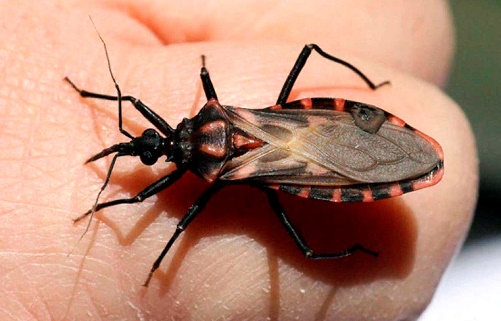 3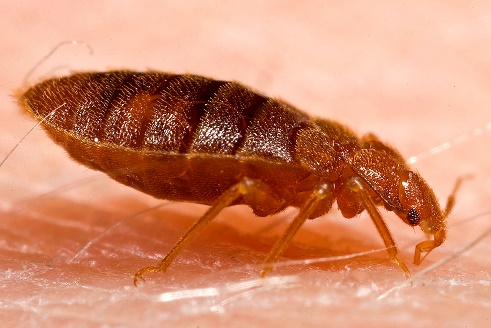 4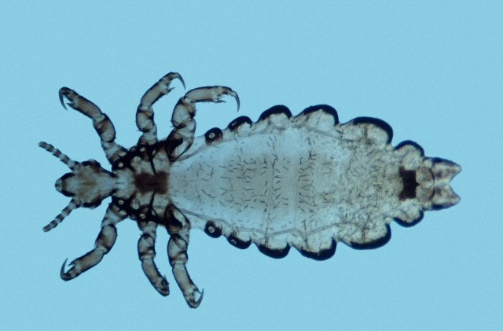 5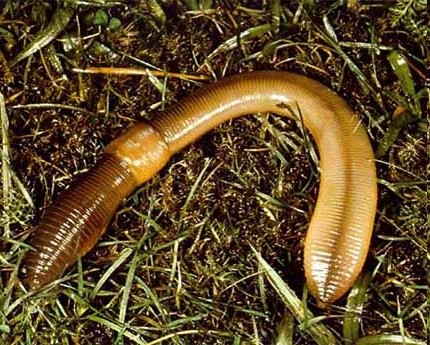 6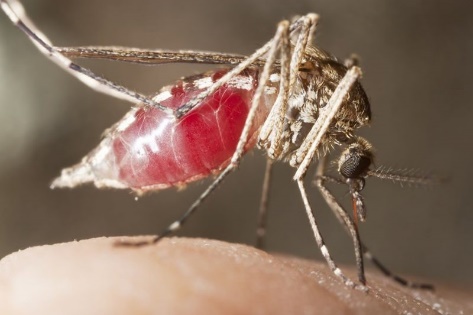 Ответ16Купаясь в море следует опасаться –1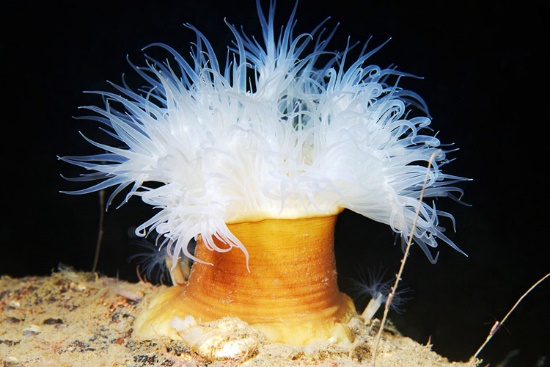 2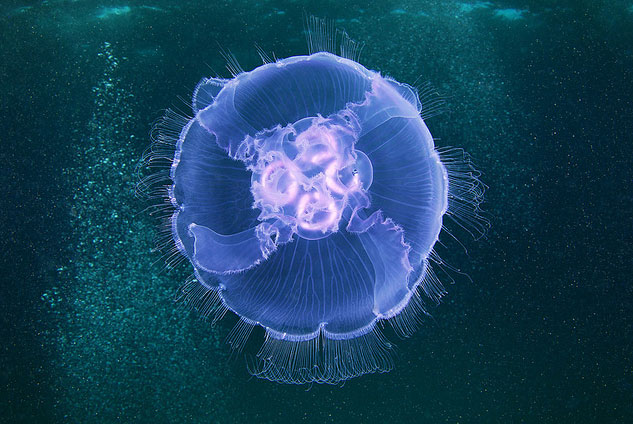 3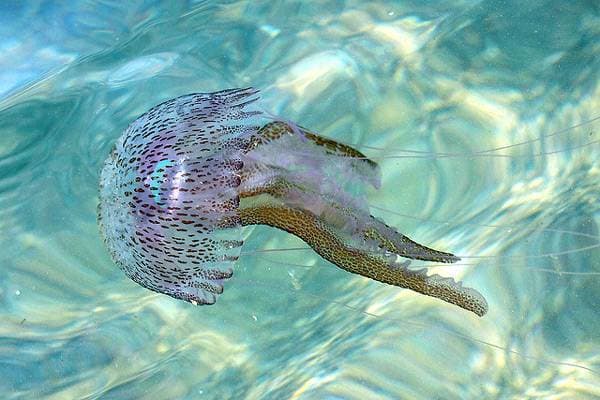 4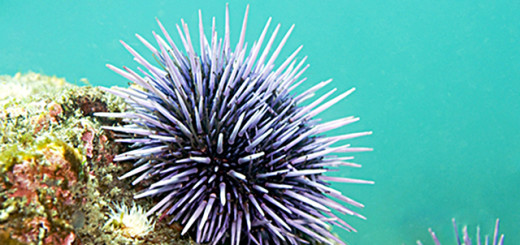 5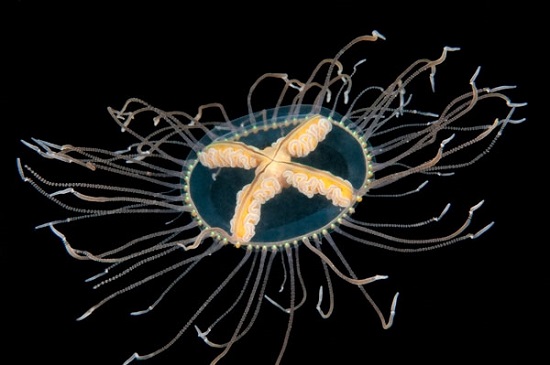 6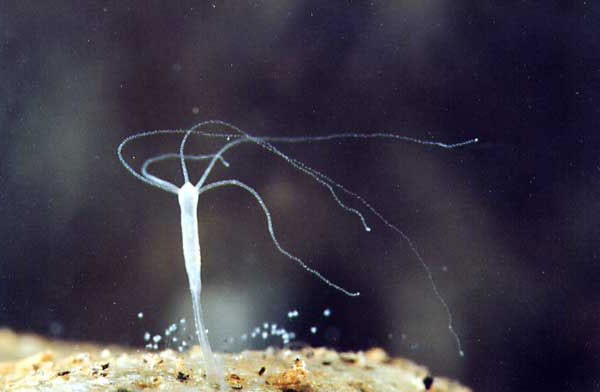 345